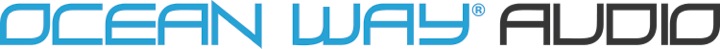 COMPANY PRESS CONTACT:Rick PlushnerOcean Way Audio(818) 847-8757FOR IMMEDIATE RELEASEOcean Way Audio (OWA) Offers Pro2A Two-Way Speakers141st AES Convention, Los Angeles, CA, September 29, 2016 — Ocean Way Audio (OWA) (booth 106), a leading manufacturer of high-resolution reference monitors for the professional audio and audiophile market sectors, is displaying its Pro2A Two-Way Speakers at AES Los Angeles. The Pro2A achieves efficient, distortion-free dynamic range in an aesthetically appealing trapezoidal profile. Its cabinet features a sleek design with attention to time alignment and reduced baffle reflections, and materials designed to minimize low-frequency resonance. Its port is optimized to increase the woofer’s low-frequency extension and sound pressure level capacity. The Pro2A’s HF driver is a high-definition silk fabric dome design with excellent mechanical linearity. The LF driver is a geometrically reinforced aluminum cone with a vented cast-aluminum chassis, yielding optimum strength and low compression. Combined with the cabinet, the system offers minimum reflection, high resolution and low listening fatigue over the entire audio spectrum. OWA’s two-way, self-powered design delivers amazing performance, allowing for flexibility of placement in the room with a uniform frequency response of 35Hz to 25kHz, and 110 dB maximum SPL between channels. The precise room response controls allow for adjustments to varying acoustic environments. The speaker allows the listener to hear a natural, open and accurate image. Pro2A features:250 watts/side, 2-way self-powered with Digital & Analog inputs, accepting 24bit / 192kHz data streamsEfficient distortion-free dynamic range in a sleek designDetailed attention to time alignment and reduced baffle reflectionsOptimized woofer low frequency extension and sound pressure level capacityHF driver silk fabric dome design, detailed definition with superb mechanical linearityLF driver geometrically reinforced aluminum cone yielding optimum strength and low compressionLow listening fatigue over the entire audio spectrumRick Plushner, Ocean Way Audio President, remarks, “The Pro2A punches well beyond its weight class comparing to speaker systems costing thousands more. At $3,500 per pair, they are an amazing value. Hearing is believing.”Photo File: Pro2A.JPGPhoto Caption: The Ocean Way Audio Pro2A two-way speaker.About Ocean Way Recording and Allen SidesFive time GRAMMY® Award winning Allen Sides has personally worked on over 1,000 albums, many of which have become audiophile classics. He has worked with the finest and most famous artists of the last four decades. Albums recorded in Allen’s studios have sold over a billion copies. Allen’s hearing capabilities enables Ocean Way Audio engineers to translate every sonic nuance, bringing a new dimension and understanding to what is possible in high-end speaker design. His ears are our final design tool.Ocean Way Audio is exhibiting at booth 106 at the 141st AES Convention in Los Angeles, CA.